추 천 서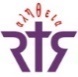 [외국인유학생 지원자용]상기 본인(추천인)은 아래의 지원자                            와                        관계로            년 동안친교하였기에 아래와 같이 추천합니다.작성일  20      년      월       일추 천 인:                                   (서명)* 작성 후 추천서는 편지봉투에 넣어 밀봉하시고 아래에 기재되어 있는 주소로 등기우편 발송 해주시기 바랍니다. -추천서 보내실 곳: (01118) 서울시 강북구 도봉로 235(미아동) 개신대학원대학교 교학처 입학담당자추 천 서[외국인유학생 지원자용]상기 본인(추천인)은 아래의 지원자                            와                        관계로            년 동안친교하였기에 아래와 같이 추천합니다.작성일  20      년      월       일추 천 인:                                   (서명)* 작성 후 추천서는 편지봉투에 넣어 밀봉하시고 아래에 기재되어 있는 주소로 등기우편 발송 해주시기 바랍니다. -추천서 보내실 곳: (01118) 서울시 강북구 도봉로 235(미아동) 개신대학원대학교 교학처 입학담당자추천인명:                                       (서명)연  락  처:기  관  명:또는교  회  명:직      책:또는직      분:주      소:지원자명:생년월일:지원자 연락처:지원자 연락처:추천인명:                                       (서명)연  락  처:기  관  명:또는교  회  명:직      책:또는직      분:주      소:지원자명:생년월일:지원자 연락처:지원자 연락처: